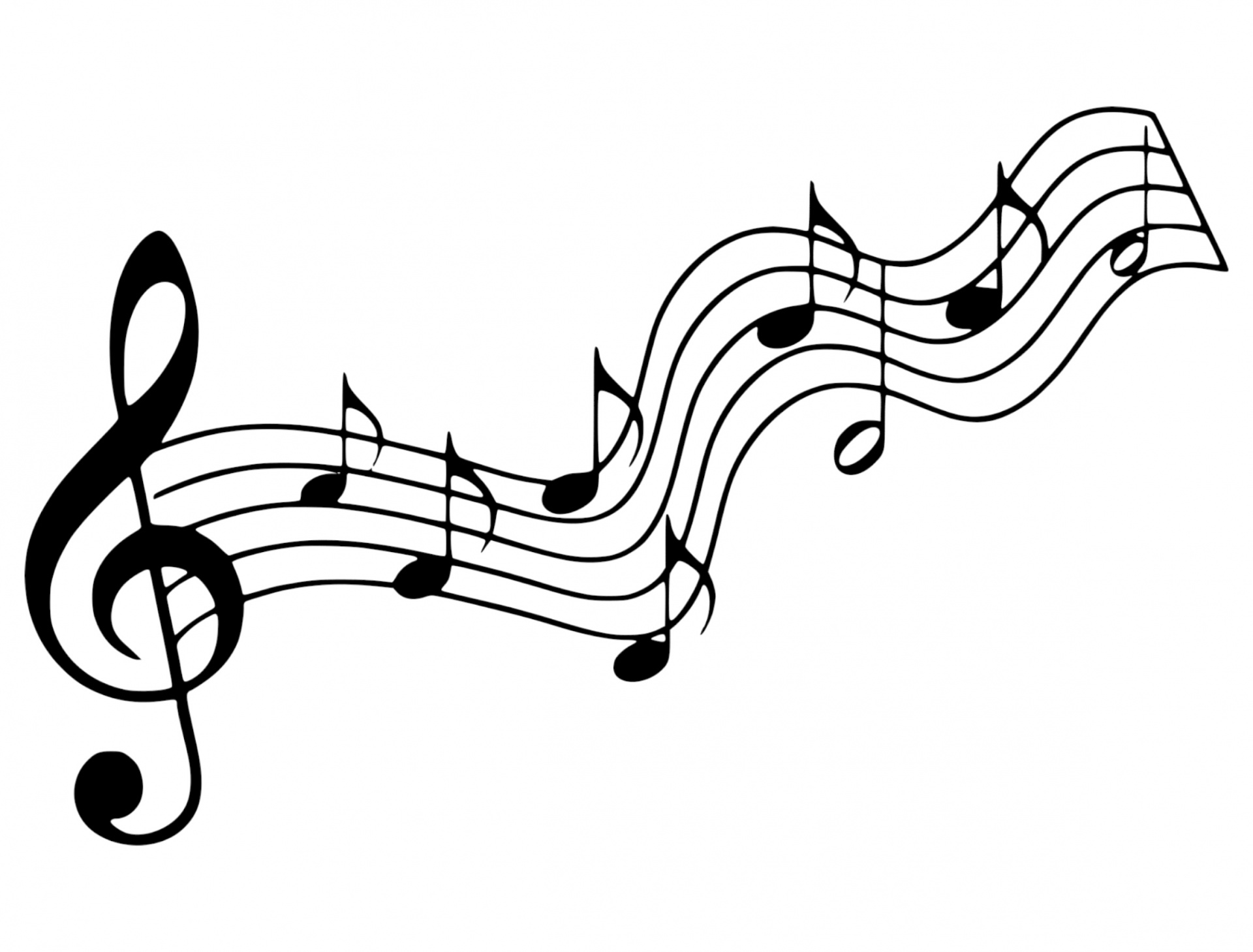     Praise songs: Christmas Carols.. 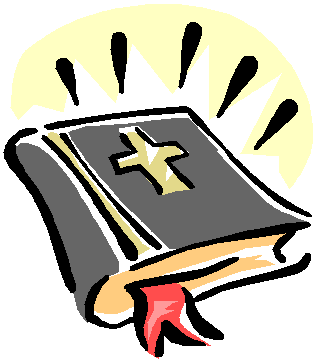 Scripture 1: 1 Samuel 2:18-20, 26     (p.380)Scripture 2: Luke 2:41-52  (1461)Faith Engagement and Sermon                   "Courage, Living into the Mystery of our Faith." “Go, Tell it on the Mountain”                                                 Blue Hymnal   No. 29 The Doxology              Praise God, from whom all blessings flow; Praise *Him, all creatures here below; Praise *Him above, ye heavenly host; Praise Father, Son, and Holy Ghost. Amen. 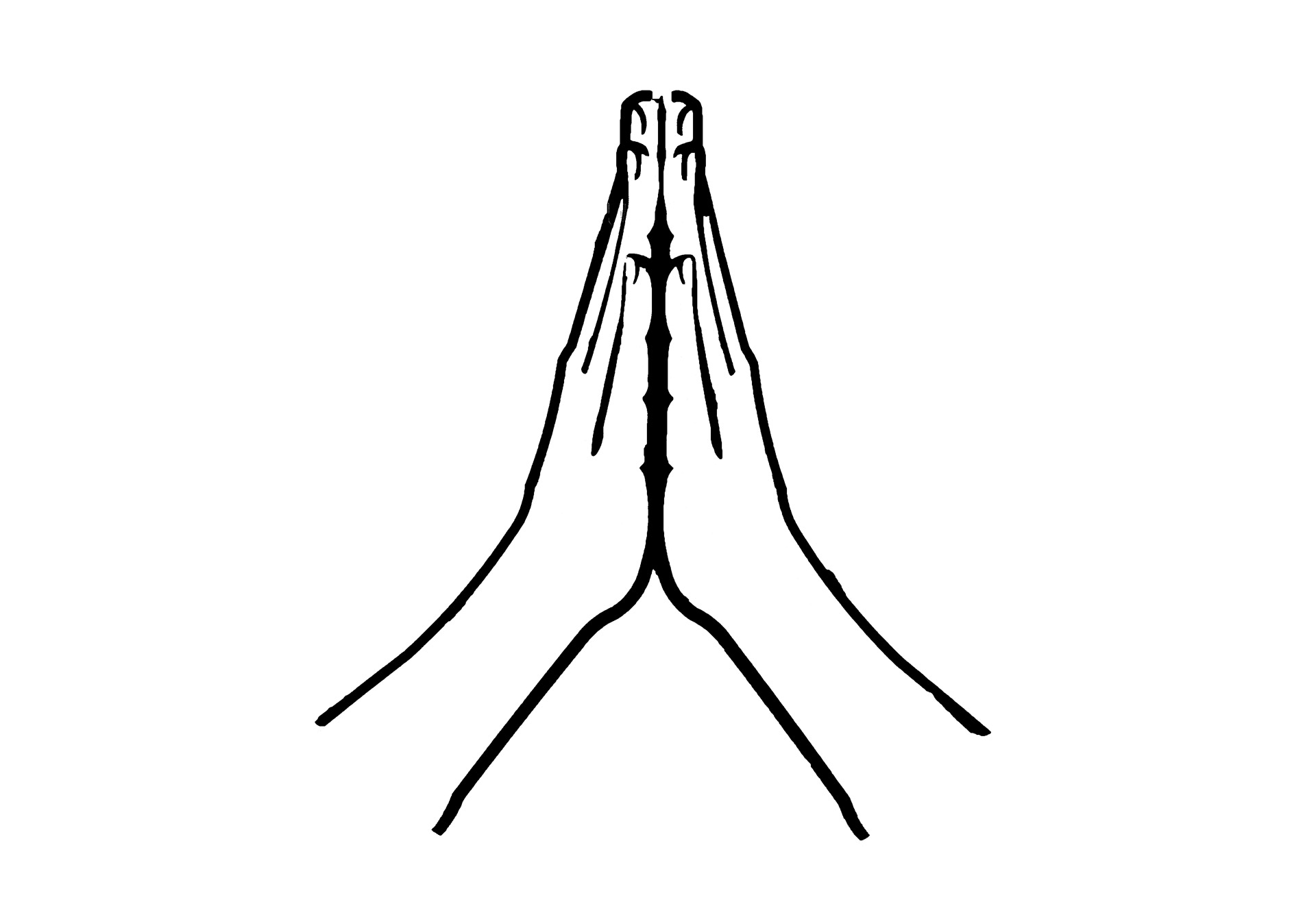 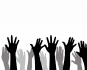 Prayers of the Pastor & the PeopleWith Praise & Thanksgiving              share briefly names & situations to lift to God in prayer -- we know God is more than able to hold all we offer & God knows the details!           Lord in Your mercy...Hear our prayer!Blessing “Halle, Halle, Halle-lujah (X3) Hallelujah, Hal-le-lu-jah!”Postlude    “Angels We Have Heard on High  ”                                                         (Blue Hymnal No.23)Prayer Concerns:		    Prayer family:  Ray and Lori MarateaPrayer young person: Elliot BaileyPrayer theme for young adults: faithAll medical professionals, emergency responders & those serving in hospitals, nursing homes & care facilities Military folks & family - the USA & all those in leadership S-VE School Board members, administrators, teachers & othersNorth Spencer Christian Academy Church FinancesRenovation HouseNorth Van Etten churchAnnouncements/Reminders: A note about offering - all we have is a gift from God.  We are invited weekly (and honestly at all times)to respond to God & joyfully give some of what we’ve been trusted with.  For financial giving please place in an offering plate when arriving/leaving or mail to:  Danby Rd, Spencer NY 14883 -OR- PO Box 367, Spencer, NY. 14883Calendar   Sunday -- 11AM Worship 
  Monday (12/27) - Tuesday (1/4) -- no Pastor's Hours (Holiday/Vacation)    Monday -- 6PM AA    Wednesday (12/29) -- no Men's Breakfast & Bible Study   Wednesday (12/29) -- no 11AM Adult Study      Sunday (1/2) -- 11AM Worship  *communion will be next Sun*12/30: 9-10:30AM  SVE Food Cupboard food give-away (Orchard St. near the "old" Dollar General) -- curb-side pick-up only -- INFO (open to all who live or work in SVE School District) Library happenings: @ Spencer Library -- Mondays 10AM-11AM Preschool Reading Hour 
@ Van Etten Library -- Take & Make Kits - glass block decorations!  Call 607-589-4435 ext.3 to arrange for pick up of your kit.  (INFO) 
@ Van Etten Library -- stop by in December & decorate the community tree (masks must be worn) (INFO) Community Needs: Help Needed: Virpi is aware of someone with mobility problems who can still drive their vehicle.  They are hoping to find someone who might accompany them as they do some shopping & then also to get the purchases back into their home.  If you have time to help -- please connect with Virpi (vloomis@htva.net) Help Needed:  Day time ambulance drivers needed.  If you (or someone) can help reach out toChrist the King FellowshipPresbyterian #love            December 26, 2021 - 11 AM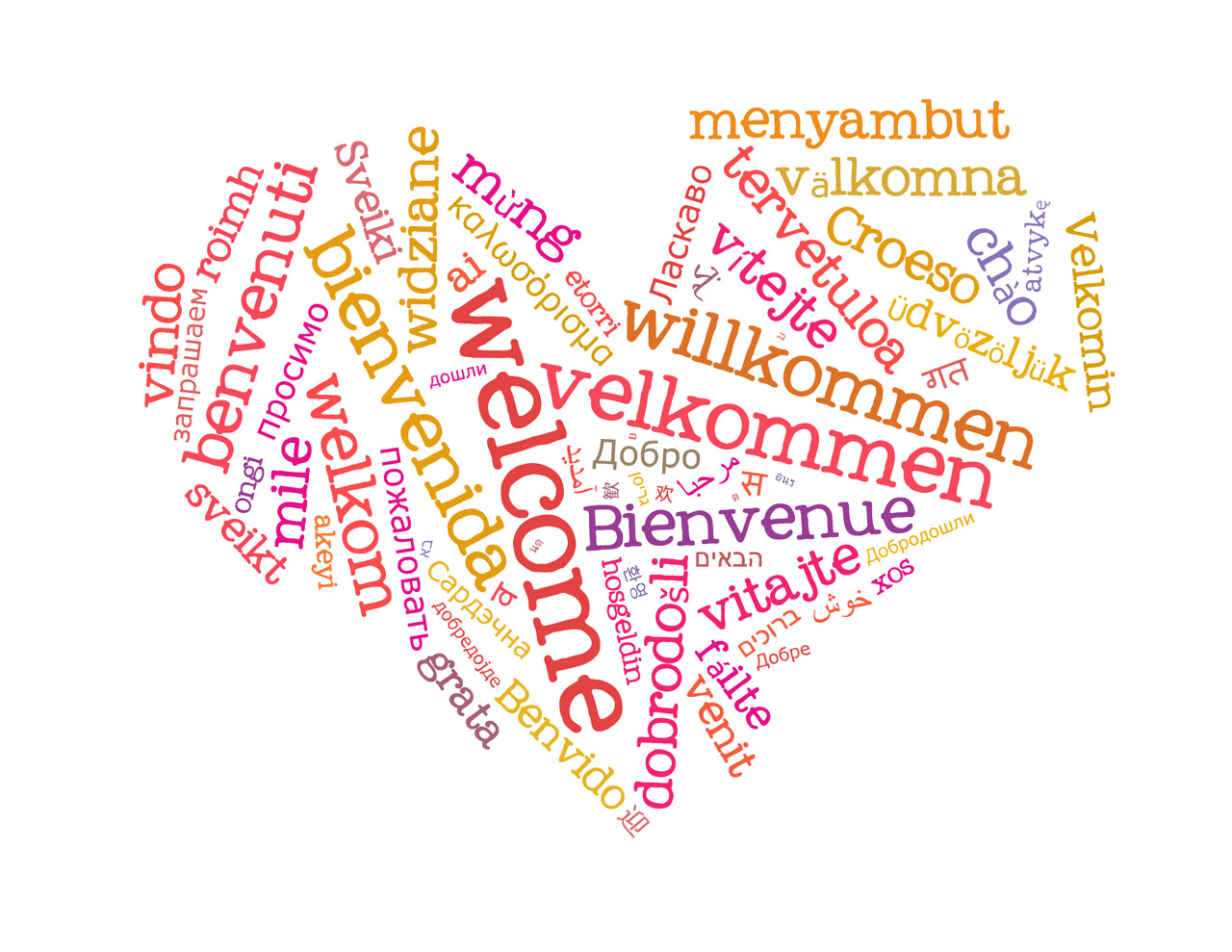 Welcome Prelude: “The First Nowell “ arr. John Carter Call to Worship  (Psalm 39:7 & “O Come, O Come, Emmanuel”) And now, O LORD, what do I wait for?                                                                        My hope is in You. ♪ O come, O come, Emmanuel, And ransom captive Israel, That mourns in lonely exile here, Until the Son of God appear.  Rejoice!  Rejoice!  Emmanuel Shall come to thee, O Israel! Music “Good Christian Friends, Rejoice “                                             Blue Hymnal No. 28Confession:  Holy and merciful God, in Your presence we confess our failure to be what You created us to be.  You alone know how often we have sinned in wandering from Your ways, in wasting Your gifts, in forgetting Your love.  By Your loving mercy, help us to live in Your light and abide in Your ways, for the sake of Jesus Christ our Savior.  [silent prayer & reflection; let the Holy Spirit identify any sin that needs confessing - offer it to God & let it go]Assurance of Pardon & Gloria Patri (Blue No. 579) 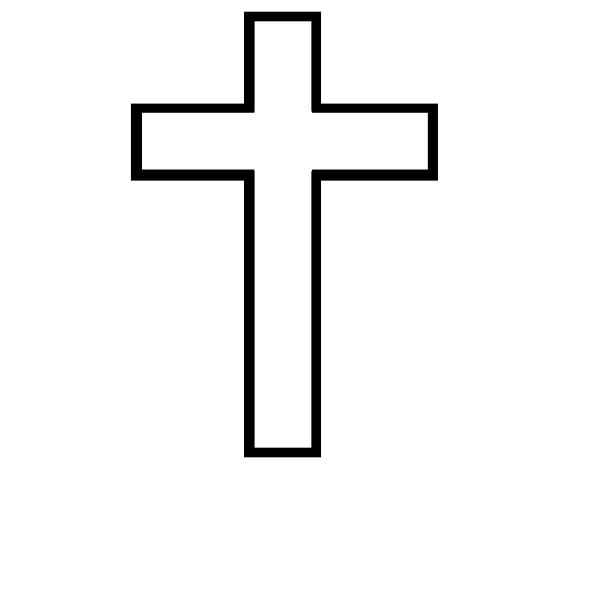 Glory be to the Father, and to the Son, and to the Holy Ghost.  As it was in the beginning, is now, and ever shall be, world without end. Amen. Amen